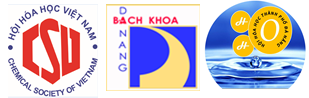 HỘI HÓA HỌC VIỆT NAM - TRƯỜNG ĐẠI HỌC BÁCH KHOA, ĐẠI HỌC ĐÀ NẴNGPHÂN HỘI HỘI HÓA DƯỢC VIỆT NAM - HỘI HÓA HỌC THÀNH PHỐ ĐÀ NẴNG                                                                          		Đà Nẵng, ngày 03 tháng 03 năm 2017THÔNG BÁO SỐ 2V/v Tổ chức Hội thảo khoa học toàn quốc “Hóa học với sự phát triển bền vững: khai thác nguồn lợi tài nguyên thiên nhiên, sản xuất thực phẩm và dược phẩm”Kính gửi:		Hội Hóa học Việt Nam, Trường Đại học Bách khoa - Đại học Đà Nẵng, Phân hội Hóa dược Việt Nam và Hội Hóa học Thành phố Đà Nẵng cùng phối hợp tổ chức Hội thảo khoa học toàn quốc: “Hóa học với sự phát triển bền vững: khai thác nguồn lợi tài nguyên thiên nhiên, sản xuất thực phẩm và dược phẩm”.MỤC TIÊU CỦA HỘI THẢO     	Công bố những kết quả mới về nghiên cứu, phát triển, sử dụng nguồn nguyên liệu tài nguyên thiên nhiên; nghiên cứu, phát triển công nghệ sinh học, công nghệ sản xuất, chế biến thực phẩm, dược phẩm và đào tạo nguồn nhân lực hóa học. Hội thảo cũng là nơi gặp gỡ, trao đổi, tìm kiếm khả năng hợp tác của các doanh nghiệp với các nhà khoa học, nhà nghiên cứu trong cả nước.NỘI DUNG CỦA HỘI THẢO1.  Khai thác và phát triển nguồn lợi hợp chất thiên nhiên;  2.  Khai thác và sử dụng nguồn tài nguyên khoáng sản;3.  Công nghệ sản xuất, chế biến thực phẩm và vệ sinh an toàn thực phẩm;4.  Công nghệ sản xuất, chế biến dược phẩm;5.  Công nghiệp hóa học với bảo vệ môi trường và thích nghi với biến đổi khí hậu;ĐỐI TƯỢNG THAM GIA Giảng viên các trường đại học, cao đẳng, các viện đào tạo đại học, sau đại học; Nghiên cứu viên cứu các viện, các trung tâm nghiên cứu; Doanh nghiệp, các chuyên gia quản lý, hoạt động trong lĩnh vực tài nguyên, hóa học, sinh học, thực phẩm, dược phẩm.MỘT SỐ THÔNG TIN CHI TIẾT VỀ HỘI THẢO1. Thời gian và địa điểm     	- Thời gian dự kiến: 2 ngày (01 và 02 tháng 9 năm 2017)     	- Địa điểm: Trường ĐH Bách khoa, Đại học Đà Nẵng, 54 Nguyễn Lương Bằng, TP Đà Nẵng2.  Thể lệ gửi bài tham dựa. Điều kiện      	Bài báo chưa được đăng ở bất kỳ một ấn phẩm thông tin nào và được viết bằng tiếng Việt hoặc tiếng Anh.b. Bài báo đăng trong Tạp chí hóa học     	Các bài báo khoa học tham dự Hội thảo sẽ được đăng ở Tạp chí Hóa học của Viện Hàn lâm Khoa học và Công nghệ Việt Nam số 4E1 Tập 55 năm 2017. Bái báo toàn văn phải trình bày theo đúng quy định của Tạp chí Hóa học (xem hướng dẫn trên trang web Hội thảo).Những bài không đạt yêu cầu về chất lượng và hình thức (viết không đúng quy cách) sẽ không được đăng và Ban Tổ chức xem xét đăng trong Kỷ yếu của Hội thảo. c. Bài báo đăng trong Kỷ yếu Hội thảo    	Các bài báo, tham luận về đào tạo, giới thiệu sản phẩm thực phẩm, dược phẩm, trang thiết bị… sẽ được đăng trong Kỷ yếu Hội thảo có đăng ký chỉ số ISBN. Bài báo phải trình bày theo đúng quy định của Tạp chí Hóa học (xem hướng dẫn trên trang web Hội thảo).      	Những bài không đạt yêu cầu về chất lượng và hình thức sẽ không được đăng và Ban Tổ chức và sẽ không trả lại Bản thảo.d.  Đăng ký tham dự Hội nghị và nộp báo cáo toàn văn     	- Các đơn vị, cá nhân đăng ký tham gia Hội thảo theo mẫu (Hướng dẫn trên trang web Hội thảo).     	- Hạn cuối cùng gửi Báo cáo tóm tắt trước ngày 15/05/2017; Báo cáo toàn văn  (kể cả bản hardcopy và file điện tử) trước ngày 15/06/2017 theo địa chỉ:PGS.TS. Đoàn Thị Thu Loan, Khoa Hóa, Trường Đại học Bách khoa, Đại học Đà Nẵng, 54 Nguyễn Lương Bằng, Quận Liên Chiểu, TP. Đà Nẵng, Điện thoại: 0935884986 ,Email: hoabkdn.csd1@gmail.come. Lệ phí tham dự và phí đăng bài  - Phí tham dự Hội nghị cho mỗi cá nhân là 500 ngàn đồng/người.- Phí đăng 01 bài báo khoa học ở Tạp chí Hóa học là 1,5 triệu đồng/ bài.  	- Phí đăng 01 bài báo,  tham luận ở Kỷ yếu Hội thảo là 500 ngàn đồng/bài.     	Lệ phí đăng kí tham dự Hội thảo, phí đăng bài báo cho Tạp chí và Kỷ yếu (ghi rõ tên bài báo nộp lệ phí) chuyển khoản vào tài khoản: Trương Thị Minh Hạnh; STK: 560-10-00-096157-0; Ngân hàng BIDV Chi nhánh Hải Vân.Thời hạn nộp phí: Trước ngày 15/06/2017.h. Tài trợ, ủng hộ và tham quan du lịch-  Ban Tổ chức Hội thảo kêu gọi sự ủng hộ và tài trợ của các Bộ, Ngành, các tổ chức, các đơn vị, các địa phương và các cá nhân tài trợ, ủng hộ, giúp đỡ về vật chất để cho Hội thảo thành công tốt đẹp.-  Ban Tổ chức Hội thảo sẵn sàng tạo điều kiện để các Công ty, các nhà sản xuất liên quan đến lĩnh vực hóa học được triển lãm và giới thiệu sản phẩm tại Hội thảo, cũng như được quảng cáo bằng hình ảnh in trong Kỷ yếu của Hội thảo.-  Các đại biểu về dự Hội thảo tự túc kinh phí đi lại và ăn ở. -  Ban Tổ chức có phối hợp với các Công ty du lịch tổ chức các Tour Miền Trung 01 ngày. ĐỒNG TRƯỞNG BAN TỔ CHỨC HỘI THẢOGS.TS. Nguyễn Việt Bắc, Phó chủ tịch Hội Hóa học Việt NamGS.TS. Lê Kim Hùng, Hiệu trưởng Trường Đại học Bách khoa, Đại học Đà NẵngPGS.TS. Từ Minh Koóng, Chủ tịch Phân hội Hóa dược Việt Nam		                   GS.TS. Đào Hùng Cường, Chủ tịch Hội Hóa học TP Đà NẵngHỘI ĐỒNG KHOA HỌC HỘI THẢOGS.TS.  Bùi Chương, Trường Đại học Bách khoa Hà NộiGS.TS. Trần Thái Hòa, Đại học HuếGS.TS. Nguyễn Hoàng Lộc, Đại học HuếGS.TS. Lê Văn Việt Mẫn, Trường ĐH Bách khoa TP Hồ Chí MinhPGS.TS. Nguyễn Đình Luyện, Trường Đại học Dược Hà NộiPGS.TS. Lý Nguyễn Bình, Đại học Cần ThơPGS.TS. Nguyễn Hoàng Dũng, Trường ĐH Bách Khoa TP Hồ Chí MinhPGS.TS. Nguyễn Văn Dũng, Trường ĐH Bách khoa, ĐH Đà NẵngPGS.TS. Lê Minh Đức, Trường ĐH Bách khoa, ĐH Đà NẵngPGS.TS. Nguyễn Phi Hùng, Đại học Quy NhơnPGS.TS. Nguyễn Đình Lâm, Trường ĐH Bách khoa, ĐH Đà NẵngPGS.TS. Đoàn Thị Thu Loan, Trường ĐH Bách khoa, ĐH Đà NẵngPGS.TS. Phạm Cẩm Nam, Trường ĐH Bách khoa, ĐH Đà NẵngPGS.TS. Đặng Minh Nhật, Trường ĐH Bách khoa, ĐH Đà NẵngTS. Nguyễn Minh Tân, Trường ĐH Bách khoa Hà NộiPGS.TS. Trần Thị Văn Thi, Đại học HuếPGS.TS. Nguyễn Minh Thủy, Đại học Cần ThơPGS.TS. Nguyễn Tiến Trung, Đại học Quy NhơnPGS.TS. Võ Viễn, Đại học Quy Nhơn